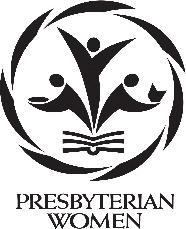 Presbyterian Women in the Presbyterian Church (U.S.A.), Inc. 
2024–2027 Board of Directors—Search for Candidates ______________________________________________________________________________The Search Committee is seeking nominations for Presbyterian Women’s churchwide Board of Directors (previously called the Churchwide Coordinating Team) for the 2024–2027 term. Prayers are requested that talented women will consider our Lord’s call to serve. Candidates should have time and energy to participate, as well as a passion for PW’s ministry. Who stands out in your congregation, presbytery and/or synod and would make a good leader for PW at the national level? Send your recommendations to your regional representative (see end of nomination form) by February 15, 2023.The positions being ﬁlled are:Moderator Vice Moderator Finance Committee Chair Search Committee ModeratorFive Regional Search Committee Members Six Members-at-large: African American, Asian American, Hispanic/Latin American, Korean American, Middle Eastern American, Native American Two Young Women Representatives-at-large (under the age of 35)Requirements for Board of DirectorsIn addition to supporting the PW Purpose and working well as team players, the following are general expectations for all board members. • Must be a member of a Presbyterian Church (U.S.A.) congregation or a clergy member of a PC(USA) Presbytery.• Attend Board meetings as scheduled. Meetings may convene on weekdays and weekends. Meeting and travel expenses will be covered. • Participate in Board video conference meetings as scheduled. • Be assigned to a committee which meets during Board meetings. Additional committee assignments may include committees which meet in person or video conference between Board meetings.• Attend the PW Churchwide Business Meeting as an observer before the election and as a Voting Representative at the end of term.• May be asked to represent the Board at special events or conferences and submit a written report to the Board. • Check email at least every two days and expect two or more video conference calls between Board meetings.• Board members, including members of the Search Committee, shall not succeed themselves and are ineligible for election to other positions on the Board for three years following completion of their term. Some positions include additional duties and time requirements. (See the PW, Inc. Bylaws or PW Manual: A Guide for Groups for additional duties and time requirements speciﬁc to each position or assignment.)• Moderator becomes a voting member of Presbyterian Mission Agency Board (PMAB) and is expected to attend meetings. • Vice-Moderator becomes a voting member of the Advocacy Committee for Women's Concerns and is expected to attend meetings.• Finance chair is expected to meet regularly with the Treasurer and Auditor.• All Presbyterian Women’s Board of Directors are expected to participate in meetings and gatherings of their constituency groups.The work of Presbyterian Women requires a diverse and inclusive leadership team. Prayerfully consider this request. Thank you!              Presbyterian Women in the Presbyterian Church (U.S.A.), Inc. 
2024–2027 Board of Directors—Nomination Form_____________________________________________________________________________Please only recommend someone you have consulted and who is willing to serve, if elected. Nominations will be processed as they are received. All nominations must be postmarked or emailed to your search committee representative (see end of form) by February 15, 2023.Please type or print. Thank you for your support of Presbyterian Women! About the nomineeNameAddress Telephone Number(s)					Email Church Church Address Presbytery						SynodPosition for which you are nominating her:__ Moderator   			 		__ Vice Moderator__ Finance Committee Chair		 		__ Search Committee Moderator__ Search Committee Member  	 		__ Young Woman Representative-at-largeMembers-at-large (MALs)__ African American                                     		__ Asian American   __ Hispanic/Latin American                      		__ Korean American     __ Middle Eastern American                              	__ Native American The nominee would be an asset to PW’s Board of Directors because:




Describe the nominee’s ability to interact and communicate in a group setting.About the nominatorName Position in Presbyterian Women or the PC(USA) Address Telephone number(s) 						Email How do you know the nominee?Nominations for the Young Women Representatives-at-large should be sent to the Search Committee Moderator; all other nominations should be sent to the Search Representative in your region.   SC Nomination Form 1.0 - 2022Region Synods in RegionSearch Representative Mail forms toNortheast and Boriquen RegionBoriquen/Puerto    RicoNortheast Lorraine J. Cuffie21 Sager PlaceIrvington, NJ 07111lorrainecuffie.pw@gmail.comlcuffie@verizon.netWestern RegionAlaska NorthwestPacific Rocky MountainsSo. Calif. /HawaiiSouthwestLaurie Peil7711-146th Ave. Ct. ESumner, WA 98390253.312.6140lauriepeil.pw@gmail.comlauriepeil@yahoo.comWest Central RegionLakes & PrairiesMid-AmericaSunChristy Abraham2000 S. 23rd St.Lincoln, NE 68502christyabraham.pw@gmail.comchristylou71@gmail.comSoutheast RegionLiving WatersMid-AtlanticSouth AtlanticTami White Richardson418 Winterfield DriveLexington, SC 29073tamirichardson.pw@gmail.com tamirich1165@gmail.comEast Central RegionCovenantLincoln TrailsTrinityErin Focke1492 Atlanta Ct.Florence, KY 41012 erinfocke.pw@gmail.com efocke1@gmail.comSearch Committee ModeratorYoung Women Nominees from all synodsBonnie Thompson1601 E. Lind RdTucson, Arizona 85719thompson.bonnie1@gmail.combonniethompson.pw@gmail.com